Felhívás Nagytarcsa Község Önkormányzata idén is meghirdeti pályázatát a „TISZTA UDVAR RENDES HÁZ 2023.” cím elnyeréséreA „Tiszta udvar, rendes ház” címre „HAGYOMÁNYŐRZŐ INGATLAN” és „MODERN INGATLAN” kategóriában pályázhat a lakóingatlan tulajdonosa vagy használója. A cím adományozásáról a Képviselő-testület dönt a Humán Bizottság javaslata alapján 2023. május 30 -ig. A „Tiszta udvar, rendes ház” címet kategóriánként legfeljebb 3-3 díjazott ingatlantulajdonos nyerheti el. A pályázat díjazottjai oklevelet és plakettet kapnak, valamint pénzjutalomban részesülnek az alábbiak szerint:I.	Helyezett 30 000 Ft, plakett és oklevélII.	Helyezett 20 000 Ft, plakett és oklevélIII.	Helyezett 10 000 Ft, plakett és oklevélA „Tiszta udvar, Rendes ház” cím adományozható annak az ingatlantulajdonosnak, illetve használónak: akinek az ingatlana, és az azon található épület, kert, udvar, valamint az ingatlanhoz tartozó közterület megjelenésében harmonikusan, esztétikusan illeszkedik a környezetbe. Az ingatlan tulajdonosa/használója a településen található folyékony és kommunális hulladékszállítási közszolgáltatást igénybe veszi, az ingatlan építési engedély alapján épült, parlagfűmentes. A pályázónak mind a négy feltételt teljesítenie kell. A pályázatot a Polgármesteri Hivatalban igényelhető, illetve a www.nagytarcsa.hu honlapról letölthető jelentkezési lapon kell benyújtani, e-mailben vagy személyesen a Polgármesteri Hivatalban, ügyfélfogadási időben 2023. április 30-ig. A nyertes pályázók írásban kiértesítésre kerülnek és az elnyert címek egy községi rendezvény keretében, ünnepélyes eredményhirdetés által kerülnek átadásra 2023. augusztus 30-ig. JELENTKEZÉSI LAPKategóriák:„Tiszta udvar, rendes ház 2023. év”Kategória: 	HAGYOMÁNYŐRZŐ INGATLANMODERN INGATLAN 		(Kérjük a kívánt részt aláhúzni!)Beküldési cím: 	Nagytarcsa Község Önkormányzata (2142 Nagytarcsa, Rákóczi u. 4.)	e-mail: igazgatas1@nagytarcsa.huPályázó jelölt/Tulajdonos/Használó neve:………………….……………….……Pályázó/jelölt címe: ……………………………………………..…………..…..Pályázó/jelölt telefonszáma, e-mail címe: ………………………………………A pályázaton „nevezni/jelölni” kívánt ingatlan leírása (beültetett növényritkaságok, érdekességek, melyek egyedivé teszik az ingatlant stb.):………………………………………………………………………………….……………………………………………………………………………………….…………………………………………………………………………………….…………………………………………………………………………………….…………………………………………………………………………………….Benyújtási határidő: 2023. április 30.Dátum:………………………….							…………………………………….									Aláírás							Tulajdonos/Használó/Jelölő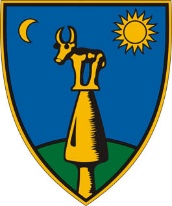 Nagytarcsa Község Önkormányzata	                            2142 Nagytarcsa, Rákóczi u. 4.